Вторая модельная библиотека в городе Мценске готовится к открытию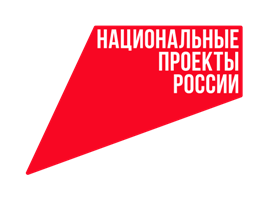 В  этом году  Центральная библиотека им И. А. Новикова благодаря реализации национального проекта «Культура»,  выполнила   мероприятия  по созданию второй модельной муниципальной библиотеки в нашем городе. - Теперь стилистическое и функциональное оформление библиотеки сочетает в себе новейшие технологии, качественное зонирование, многофункциональную мобильную мебель, - рассказывает директор библиотечной системы Ирина Александрова. - В модельной библиотеке применятся новые функции: автоматизированная обработка информации, предоставление пользователям ресурсов на различных носителях, открытый доступ к фонду внутри библиотеки и удаленный централизованный доступ к электронным ресурсам, в т.ч. к Национальной электронной библиотеке (НЭБ), место свободного общения (дискуссионные клубы, консультационные пункты и лектории).Торжественное открытие модельной центральной городской библиотеки имени И. А. Новикова в городе Мценске запланировано на 11 октября 2021 года. В церемонии планируется участие официальных лиц, представителей общественности, орловских и мценских писателей, жителей и гостей города.Напомним, что на переоснащение Центральной городской библиотеки им И. А. Новикова    из федерального бюджета выделены денежные средства в сумме 10 млн рублей. 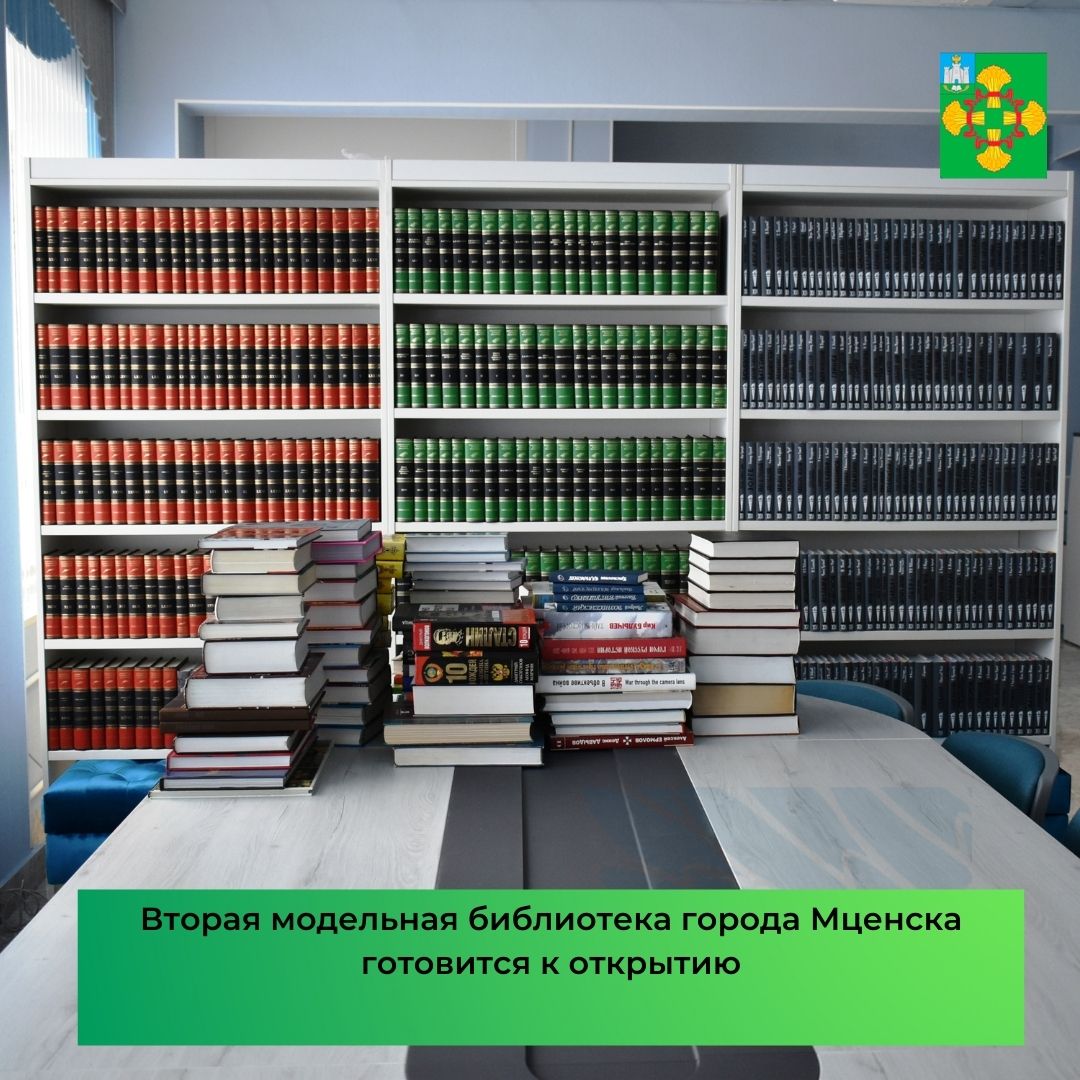 